АДМИНИСТРАЦИЯЗАКРЫТОГО АДМИНИСТРАТИВНО-ТЕРРИТОРИАЛЬНОГО ОБРАЗОВАНИЯ СОЛНЕЧНЫЙПОСТАНОВЛЕНИЕО ПОРЯДКЕ ФОРМИРОВАНИЯ ПЕРЕЧНЯ НАЛОГОВЫХ РАСХОДОВ ЗАТО СОЛНЕЧНЫЙ И ОЦЕНКИ НАЛОГОВЫХ РАСХОДОВ ЗАТО СОЛНЕЧНЫЙВ соответствии со статьей 174.3 Бюджетного кодекса Российской Федерации администрация  ЗАТО СолнечныйПОСТАНОВЛЯЕТ:1. Утвердить Порядок формирования перечня налоговых расходов ЗАТО Солнечный и оценки налоговых расходов ЗАТО Солнечный (далее - Порядок) (прилагается).2. Кураторам налоговых расходов, определенным в соответствии с Порядком, обеспечить утверждение методик оценки эффективности налоговых расходов ЗАТО Солнечный в срок до 1 апреля 2020 года, а также ежегодное утверждение (изменение) методик оценки эффективности налоговых расходов ЗАТО Солнечный по новым налоговым расходам ЗАТО Солнечный в срок до 1 октября текущего года.3. Настоящее Постановление вступает в силу со дня его официального опубликования.Глава администрации ЗАТО Солнечный					В.А. ПетровПриложениек Постановлению администрацииЗАТО Солнечныйот 22.04.2020 г. № 52ПОРЯДОКформирования перечня налоговых расходов ЗАТО Солнечныйи оценки налоговых расходов ЗАТО СолнечныйРаздел IОбщие положения1. Настоящий Порядок определяет правила формирования перечня налоговых расходов ЗАТО Солнечный, информации о нормативных, целевых и фискальных характеристиках налоговых расходов ЗАТО Солнечный, оценки налоговых расходов ЗАТО Солнечный и обобщения результатов оценки эффективности налоговых расходов ЗАТО Солнечный (далее - Порядок).2. В целях Порядка используются следующие понятия:1) налоговые расходы ЗАТО Солнечный - выпадающие доходы местного бюджета ЗАТО Солнечный, обусловленные налоговыми льготами, освобождениями и иными преференциями по налогам, предусмотренными в качестве мер муниципальной поддержки в соответствии с целями муниципальных программ ЗАТО Солнечный (далее - муниципальная программа) и (или) целями социально-экономической политики ЗАТО Солнечный, не относящимися к муниципальным программам (далее соответственно - налоговые расходы, социально-экономическая политика);2) куратор налогового расхода - орган местного самоуправления ЗАТО Солнечный (иной орган ЗАТО Солнечный, организация), ответственный в соответствии с полномочиями, установленными нормативными правовыми актами ЗАТО Солнечный, за достижение соответствующих налоговому расходу целей муниципальной программы и (или) целей социально-экономической политики;3) нормативные характеристики налоговых расходов - сведения о положениях нормативных правовых актов ЗАТО Солнечный, которыми предусматриваются налоговые льготы, освобождения и иные преференции по налогам (далее - льготы), наименованиях налогов, по которым установлены льготы, категориях плательщиков, для которых предусмотрены льготы, а также иные характеристики, предусмотренные нормативными правовыми актами ЗАТО Солнечный;4) оценка налоговых расходов - комплекс мероприятий по оценке объемов налоговых расходов, обусловленных льготами, предоставленными плательщикам, а также по оценке эффективности налоговых расходов;5) оценка объемов налоговых расходов - определение объемов выпадающих доходов местного бюджета ЗАТО Солнечный, обусловленных льготами, предоставленными плательщикам;6) оценка эффективности налоговых расходов - комплекс мероприятий, позволяющих сделать вывод о целесообразности и результативности предоставления плательщикам льгот исходя из целевых характеристик налогового расхода;7) паспорт налогового расхода - документ, содержащий сведения о нормативных, фискальных и целевых характеристиках налогового расхода, составляемый куратором налогового расхода;8) перечень налоговых расходов - документ, содержащий сведения о распределении налоговых расходов в соответствии с целями муниципальных программ, структурных элементов муниципальных программ и (или) целями социально-экономической политики, а также о кураторах налоговых расходов;9) плательщики - плательщики налогов;10) социальные налоговые расходы - целевая категория налоговых расходов, обусловленных необходимостью обеспечения социальной защиты (поддержки) населения;11) стимулирующие налоговые расходы - целевая категория налоговых расходов, предполагающих стимулирование экономической активности субъектов предпринимательской деятельности и последующее увеличение доходов бюджета ЗАТО Солнечный;12) технические налоговые расходы - целевая категория налоговых расходов, предполагающих уменьшение расходов плательщиков, воспользовавшихся льготами, финансовое обеспечение которых осуществляется в полном объеме или частично за счет средств местного бюджета ЗАТО Солнечный;13) фискальные характеристики налоговых расходов - сведения об объеме льгот, предоставленных плательщикам, о численности получателей льгот и об объеме налогов, задекларированных ими для уплаты в консолидированный бюджет ЗАТО Солнечный, а также иные характеристики;14) целевые характеристики налоговых расходов - сведения о целях предоставления, показателях (индикаторах) достижения целей предоставления льготы, а также иные характеристики.3. В целях оценки налоговых расходов финансовый отдел администрации ЗАТО Солнечный (далее – Финансовый отдел):1) формирует перечень налоговых расходов по форме согласно приложению 1 к Порядку;2) обеспечивает сбор и формирование информации о нормативных, целевых и фискальных характеристиках налоговых расходов, необходимой для проведения их оценки, в том числе формирует оценку объемов налоговых расходов за отчетный финансовый год, а также оценку объемов налоговых расходов на текущий финансовый год, очередной финансовый год и плановый период;3) осуществляет обобщение результатов оценки эффективности налоговых расходов, проводимой кураторами налоговых расходов.4. В целях оценки налоговых расходов кураторы налоговых расходов:1) формируют паспорта налоговых расходов, содержащие информацию о нормативных, целевых и фискальных характеристиках налоговых расходов, предусмотренную приложением 2 к Порядку, в сроки, установленные 25 Порядка;2) осуществляют оценку эффективности налоговых расходов и направляют результаты такой оценки в Финансовый отдел.5. В целях проведения оценки эффективности налоговых расходов Финансовый отдел до 1 марта запрашивает у Управления Федеральной налоговой службы по Тверской области (далее - УФНС России по Тверской области) сведения за год, предшествующий отчетному году, а также уточненные данные за иные отчетные периоды:1) сведения о количестве плательщиков, воспользовавшихся льготами;2) сведения о суммах выпадающих доходов бюджета ЗАТО Солнечный по каждому налоговому расходу;3) сведения об объемах налогов, задекларированных для уплаты плательщиками в бюджет ЗАТО Солнечный по каждому налоговому расходу, в отношении стимулирующих налоговых льгот;4) информацию о стимулирующих налоговых расходах за 6 лет, предшествующих отчетному финансовому году.Раздел IIПорядок формирования перечня налоговых расходов6. Перечень налоговых расходов формируется в целях оценки налоговых расходов.7. Проект перечня налоговых расходов формируется Финансовым отделом в 2020 году до 1 августа, а в последующие годы - до 1 апреля в отношении новых налоговых расходов и направляется на согласование кураторам налоговых расходов.8. Кураторы налоговых расходов в 2020 году до 1 ноября, а в последующие годы - до 10 апреля в отношении новых налоговых расходов рассматривают проект перечня налоговых расходов на предмет предлагаемого распределения налоговых расходов в соответствии с целями муниципальных программ и (или) целями социально-экономической политики и определения кураторов налоговых расходов.9. Кураторы налоговых расходов в срок до 10 апреля направляют в Финансовый отдел замечания и предложения по уточнению проекта перечня налоговых расходов.10. Перечень налоговых расходов в срок до 31 декабря текущего финансового года утверждается нормативным правовым актом Финансового отдела и размещается на сайте Администрации ЗАТО Солнечный в информационно-телекоммуникационной сети Интернет.11. Уточненный перечень налоговых расходов формируется до 1 сентября (в случае уточнения структурных элементов муниципальных программ в рамках формирования проекта решения Думы ЗАТО Солнечный о бюджете ЗАТО Солнечный на очередной финансовый год и плановый период) и до 31 декабря (в случае уточнения структурных элементов муниципальных программ в рамках рассмотрения и утверждения проекта решения Думы ЗАТО Солнечный о бюджете ЗАТО Солнечный на очередной финансовый год и плановый период).Раздел IIIПорядок формирования информации о нормативных, целевыхи фискальных характеристиках налоговых расходов12. В целях оценки налоговых расходов формируется информация о нормативных, целевых и фискальных характеристиках налоговых расходов в соответствии с приложением 2 к настоящему Порядку (далее - информация).Информация формируется с учетом следующих особенностей:1) объем налоговых расходов на текущий финансовый год определяется Министерством в тысячах рублей на уровне факта объема налоговых расходов по соответствующей категории налогоплательщиков за год, предшествующий отчетному;2) объем налоговых расходов на очередной финансовый год и на плановый период определяется Финансовым отделом на уровне текущего года с учетом прогноза индекса потребительских цен по данным Министерства экономического развития Тверской области.Раздел IVПорядок оценки налоговых расходов13. В целях проведения оценки налоговых расходов Финансовый отдел формирует и направляет ежегодно до 5 апреля кураторам налоговых расходов оценку объемов налоговых расходов за отчетный финансовый год, оценку объемов налоговых расходов на текущий финансовый год, очередной финансовый год и плановый период, а также информацию о значениях фискальных характеристик налоговых расходов на основании информации УФНС России по Тверской области.14. Оценка эффективности налоговых расходов осуществляется в соответствии с методиками, утвержденными правовыми актами кураторов налоговых расходов.Кураторы налоговых расходов осуществляют оценку эффективности налоговых расходов, которая включает:1) оценку целесообразности налоговых расходов;2) оценку результативности налоговых расходов.16. Критериями целесообразности налоговых расходов являются:1) соответствие налоговых расходов целям муниципальных программ и (или) целям социально-экономической политики;2) востребованность плательщиками предоставленных льгот, которая характеризуется соотношением численности плательщиков, воспользовавшихся правом на льготы, и общей численности плательщиков за 5-летний период.Кураторами налоговых расходов могут быть установлены иные критерии целесообразности предоставления льгот для плательщиков.17. В случае несоответствия налоговых расходов хотя бы одному из критериев, указанных в пункте 16 Порядка, куратору налогового расхода надлежит представить в Финансовый отдел предложения о сохранении (уточнении, отмене) льгот для плательщиков.18. В качестве критерия результативности налогового расхода определяется как минимум один показатель (индикатор) достижения целей муниципальной программы и (или) целей социально-экономической политики либо иной показатель (индикатор), на значение которого оказывают влияние налоговые расходы.19. Оценке результативности подлежит вклад предусмотренных для плательщиков льгот в изменение значения показателя (индикатора) достижения целей муниципальной программы и (или) целей социально-экономической политики, который рассчитывается как разница между значением указанного показателя (индикатора) с учетом льгот и значением указанного показателя (индикатора) без учета льгот.20. Оценка результативности налоговых расходов включает оценку бюджетной эффективности налоговых расходов.21. В целях оценки бюджетной эффективности налоговых расходов осуществляются сравнительный анализ результативности предоставления льгот и результативности применения альтернативных механизмов достижения целей муниципальной программы и (или) целей социально-экономической политики (далее - сравнительный анализ), а также оценка совокупного бюджетного эффекта (самоокупаемости) стимулирующих налоговых расходов.22. Сравнительный анализ включает сравнение объемов расходов местного бюджета ЗАТО Солнечный в случае применения альтернативных механизмов достижения целей муниципальной программы и (или) целей социально-экономической политики и объемов предоставленных льгот (расчет прироста показателя (индикатора) достижения целей муниципальной программы и (или) целей социально-экономической политики на 1 рубль налоговых расходов и на 1 рубль расходов местного бюджета ЗАТО Солнечный для достижения того же показателя (индикатора) в случае применения альтернативных механизмов).23. В качестве альтернативных механизмов достижения целей муниципальной программы и (или) целей социально-экономической политики могут учитываться в том числе:1) субсидии или иные формы непосредственной финансовой поддержки плательщиков, имеющих право на льготы, за счет средств местного бюджета ЗАТО Солнечный;2) совершенствование нормативного регулирования и (или) порядка осуществления контрольно-надзорных функций в сфере деятельности плательщиков, имеющих право на льготы.24. По итогам оценки эффективности налогового расхода куратор налогового расхода ежегодно в срок до 15 мая формулирует выводы о достижении целевых характеристик налогового расхода, вкладе налогового расхода в достижение целей муниципальной программы и (или) целей социально-экономической политики, а также о наличии или об отсутствии более результативных (менее затратных для местного бюджета ЗАТО Солнечный) альтернативных механизмов достижения целей муниципальной программы и (или) целей социально-экономической политики.25. Паспорта налоговых расходов, результаты оценки эффективности налоговых расходов, рекомендации по результатам указанной оценки, включая предложения Министерству о необходимости сохранения (уточнения, отмены) предоставленных льгот, направляются кураторами налоговых расходов в Министерство ежегодно в срок до 15 мая.26. Результаты оценки налоговых расходов учитываются при формировании основных направлений бюджетной, налоговой политики ЗАТО Солнечный, а также при проведении оценки эффективности реализации муниципальных программ.Приложение 1к Порядку формированияперечня налоговых расходов ЗАТО Солнечныйи оценки налоговых расходов ЗАТО СолнечныйИнформация, включаемая в перечень налоговых расходовПриложение 2к Порядку формированияперечня налоговых расходов ЗАТО Солнечныйи оценки налоговых расходов ЗАТО СолнечныйИнформация о нормативных, целевых и фискальныххарактеристиках налоговых расходов22.04.2020ЗАТО Солнечный№ 52Наименования налогов, по которым предусматриваются льготыНормативные правовые акты, которыми предусматриваются льготыКатегории плательщиков, для которых предусмотрены льготыЦелевая категория налогового расходаНаименования муниципальных программ, наименования нормативных правовых актов ЗАТО Солнечный, определяющих социально-экономическую политику, в целях реализации которых предоставляются льготыНаименования структурных элементов муниципальных программ(на период утверждения муниципальной программы)Куратор налогового расходаN п/пПредоставляемая информацияИсточник данныхРаздел IНормативные характеристики налогового расходаРаздел IНормативные характеристики налогового расходаРаздел IНормативные характеристики налогового расхода1Наименования налогов, по которым предусматриваются льготыПеречень налоговых расходов2Нормативные правовые акты, которыми предусматриваются льготыПеречень налоговых расходов3Категории плательщиков налогов, для которых предусмотрены льготыПеречень налоговых расходов4Условия предоставления льготКуратор налогового расхода5Целевая категория плательщиков налогов, для которых предусмотрены льготыКуратор налогового расхода6Даты вступления в силу положений нормативных правовых актов, устанавливающих льготыКуратор налогового расхода7Дата начала действия предоставленного нормативными правовыми актами права на льготыКуратор налогового расхода8Период действия налоговых льгот, предоставленных нормативными правовыми актамиКуратор налогового расхода9Даты прекращения действия налоговых льгот, установленные нормативными правовыми актамиКуратор налогового расходаРаздел IIЦелевые характеристики налогового расходаРаздел IIЦелевые характеристики налогового расходаРаздел IIЦелевые характеристики налогового расхода10Наименование льготКуратор налогового расхода11Размер налоговой ставки, в пределах которой предоставляются льготыКуратор налогового расхода12Целевая категория налоговых расходовКуратор налогового расхода13Цели предоставления льготКуратор налогового расхода14Наименования государственных программ, наименования нормативных правовых актов ЗАТО Солнечный, определяющих социально-экономическую политику, в целях реализации которых предоставляются льготыПеречень налоговых расходов и данные куратора налогового расхода15Наименования структурных элементов государственных программ, в целях реализации которых предоставляются льготы (на период утверждения муниципальной программы)Перечень налоговых расходов16Показатели (индикаторы) достижения целей государственных программ и (или) целей социально-экономической политики в связи с предоставлением льготКуратор налогового расхода17Значения показателей (индикаторов) достижения целей государственных программ и (или) целей социально-экономической политики в связи с предоставлением льготКуратор налогового расхода18Прогнозные (оценочные) значения показателей (индикаторов) достижения целей государственных программ и (или) целей социально-экономической политики в связи с предоставлением льгот на текущий финансовый год, очередной финансовый год и плановый периодКуратор налогового расхода19Код, наименование вида экономической деятельности (по ОКВЭД - "ОК 029-2014 - Общероссийский классификатор видов экономической деятельности", утвержденный Приказом Росстандарта от 31.01.2014 N 14-ст), к которому относится налоговый расход, если налоговый расход обусловлен льготами для отдельных видов экономической деятельностиКуратор налогового расхода20Принадлежность налогового расхода к группе полномочий в соответствии с методикой распределения дотаций, утвержденной Постановлением Правительства Российской Федерации от 22.11.2004 N 670 "О распределении дотаций на выравнивание бюджетной обеспеченности субъектов Российской Федерации"Куратор налогового расходаРаздел IIIФискальные характеристики налогового расходаРаздел IIIФискальные характеристики налогового расходаРаздел IIIФискальные характеристики налогового расхода21Объем льгот за пятилетний период (тыс. руб.)УФНС России по Тверской области22Оценка объема предоставленных льгот на текущий финансовый год, очередной финансовый год и плановый период (тыс. руб.)Министерство финансов ЗАТО Солнечный23Общая численность плательщиков налогов в отчетном финансовом году (единиц)УФНС России по Тверской области24Численность плательщиков налогов, воспользовавшихся правом на получение льгот за пятилетний период (единиц)УФНС России по Тверской области25Базовый объем налогов, сборов, задекларированный для уплаты в консолидированный бюджет ЗАТО Солнечный плательщиками налогов, получателями льготы (тыс. руб.)УФНС России по Тверской области26Объем налогов, сборов, задекларированный для уплаты в консолидированный бюджет ЗАТО Солнечный плательщиками налогов, имеющими право на льготы, за 6 лет, предшествующих отчетному финансовому году (тыс. руб.)УФНС России по Тверской областиРаздел IVРезультат оценки эффективности налогового расходаРаздел IVРезультат оценки эффективности налогового расходаРаздел IVРезультат оценки эффективности налогового расхода27Целесообразность налогового расхода:Куратор налогового расхода1) соответствие целям муниципальной программыКуратор налогового расхода2) востребованность плательщикамиКуратор налогового расхода28Результативность налогового расхода:Куратор налогового расхода1) показатель (индикатор) достижения цели муниципальной программы ЗАТО Солнечный, на значение которого оказывает влияние налоговый расходКуратор налогового расхода2) бюджетная эффективность - сравнительный анализ применения альтернативных механизмов достижения цели муниципальной программыКуратор налогового расхода3) оценка совокупного бюджетного эффекта для стимулирующих льгот ЗАТО Солнечный (тыс. руб.)Куратор налогового расхода29Предложения по сохранению, отмене, изменению налогового расходаКуратор налогового расхода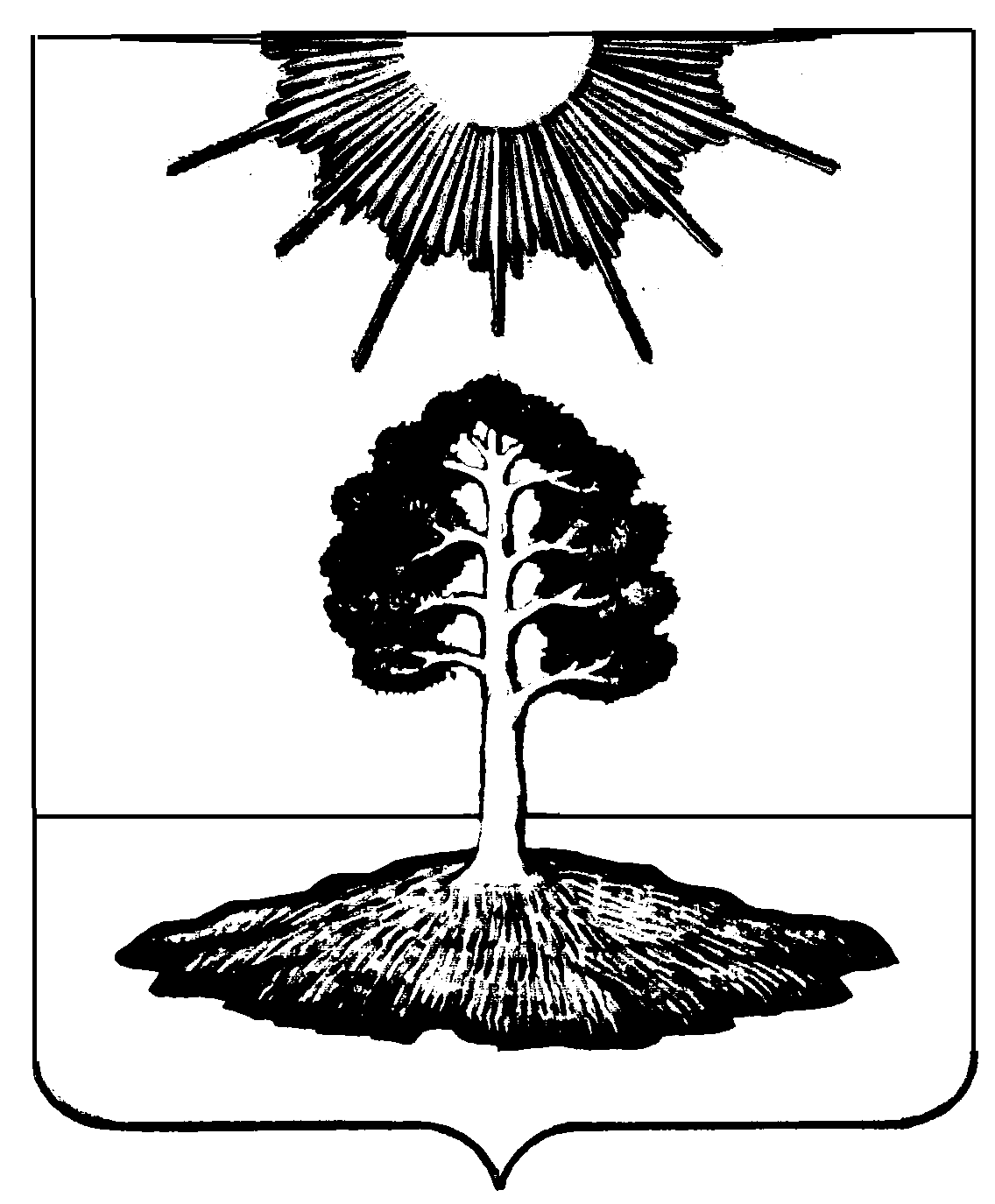 